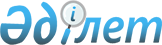 Об отставке Кабинета Министров Республики КазахстанУказ Президента Республики Казахстан от 11 марта 1995 г. N 2078



          Рассмотрев заявление Кабинета Министров Республики Казахстан об
отставке, учитывая постановление Конституционного Суда Республики
Казахстан от 6 марта 1995 года, в соответствии со статьей 85
Конституции Республики Казахстан  
 K951000_ 
  и статьей 14 Закона
Республики Казахстан  
 Z913300_ 
  "О Кабинете Министров Республики 
Казахстан" постановляю:




          1. Принять отставку Кабинета Министров Республики Казахстан.




          2. Правительству Республики Казахстан продолжать исполнение своих
обязанностей до определения нового состава Кабинета Министров
Республики Казахстан.




          3. Настоящий Указ вступает в силу со дня подписания.




              Президент Республики Казахстан








					© 2012. РГП на ПХВ «Институт законодательства и правовой информации Республики Казахстан» Министерства юстиции Республики Казахстан
				